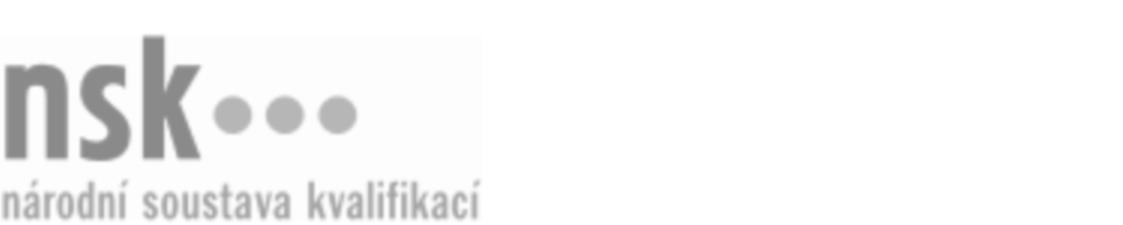 Kvalifikační standardKvalifikační standardKvalifikační standardKvalifikační standardKvalifikační standardKvalifikační standardKvalifikační standardKvalifikační standardMechanik/mechanička plynových zařízení (kód: 36-006-H) Mechanik/mechanička plynových zařízení (kód: 36-006-H) Mechanik/mechanička plynových zařízení (kód: 36-006-H) Mechanik/mechanička plynových zařízení (kód: 36-006-H) Mechanik/mechanička plynových zařízení (kód: 36-006-H) Mechanik/mechanička plynových zařízení (kód: 36-006-H) Mechanik/mechanička plynových zařízení (kód: 36-006-H) Autorizující orgán:Ministerstvo průmyslu a obchoduMinisterstvo průmyslu a obchoduMinisterstvo průmyslu a obchoduMinisterstvo průmyslu a obchoduMinisterstvo průmyslu a obchoduMinisterstvo průmyslu a obchoduMinisterstvo průmyslu a obchoduMinisterstvo průmyslu a obchoduMinisterstvo průmyslu a obchoduMinisterstvo průmyslu a obchoduMinisterstvo průmyslu a obchoduMinisterstvo průmyslu a obchoduSkupina oborů:Stavebnictví, geodézie a kartografie (kód: 36)Stavebnictví, geodézie a kartografie (kód: 36)Stavebnictví, geodézie a kartografie (kód: 36)Stavebnictví, geodézie a kartografie (kód: 36)Stavebnictví, geodézie a kartografie (kód: 36)Stavebnictví, geodézie a kartografie (kód: 36)Týká se povolání:Kvalifikační úroveň NSK - EQF:333333333333Odborná způsobilostOdborná způsobilostOdborná způsobilostOdborná způsobilostOdborná způsobilostOdborná způsobilostOdborná způsobilostNázevNázevNázevNázevNázevÚroveňÚroveňOrientace v technické dokumentaci, technických normách, TPG a právních předpisech pro vnitřní plynovodyOrientace v technické dokumentaci, technických normách, TPG a právních předpisech pro vnitřní plynovodyOrientace v technické dokumentaci, technických normách, TPG a právních předpisech pro vnitřní plynovodyOrientace v technické dokumentaci, technických normách, TPG a právních předpisech pro vnitřní plynovodyOrientace v technické dokumentaci, technických normách, TPG a právních předpisech pro vnitřní plynovody33Orientace v materiálech pro potrubí, tvarovky a armatury vnitřních plynovodůOrientace v materiálech pro potrubí, tvarovky a armatury vnitřních plynovodůOrientace v materiálech pro potrubí, tvarovky a armatury vnitřních plynovodůOrientace v materiálech pro potrubí, tvarovky a armatury vnitřních plynovodůOrientace v materiálech pro potrubí, tvarovky a armatury vnitřních plynovodů33Orientace v plynových zařízeních, měřících, regulačních a bezpečnostních prvcíchOrientace v plynových zařízeních, měřících, regulačních a bezpečnostních prvcíchOrientace v plynových zařízeních, měřících, regulačních a bezpečnostních prvcíchOrientace v plynových zařízeních, měřících, regulačních a bezpečnostních prvcíchOrientace v plynových zařízeních, měřících, regulačních a bezpečnostních prvcích33Návrh postupu práce, nářadí a pomůcek pro montáž plynových rozvodů a zařízeníNávrh postupu práce, nářadí a pomůcek pro montáž plynových rozvodů a zařízeníNávrh postupu práce, nářadí a pomůcek pro montáž plynových rozvodů a zařízeníNávrh postupu práce, nářadí a pomůcek pro montáž plynových rozvodů a zařízeníNávrh postupu práce, nářadí a pomůcek pro montáž plynových rozvodů a zařízení33Ruční zpracovávání a strojní obrábění kovových materiálů a plastůRuční zpracovávání a strojní obrábění kovových materiálů a plastůRuční zpracovávání a strojní obrábění kovových materiálů a plastůRuční zpracovávání a strojní obrábění kovových materiálů a plastůRuční zpracovávání a strojní obrábění kovových materiálů a plastů33Příprava plynových zařízení a spotřebičů k montáži a opravěPříprava plynových zařízení a spotřebičů k montáži a opravěPříprava plynových zařízení a spotřebičů k montáži a opravěPříprava plynových zařízení a spotřebičů k montáži a opravěPříprava plynových zařízení a spotřebičů k montáži a opravě33Sestavování a montáž plynových rozvodůSestavování a montáž plynových rozvodůSestavování a montáž plynových rozvodůSestavování a montáž plynových rozvodůSestavování a montáž plynových rozvodů33Provádění údržby a opravy plynových rozvodů, zařízení a spotřebičůProvádění údržby a opravy plynových rozvodů, zařízení a spotřebičůProvádění údržby a opravy plynových rozvodů, zařízení a spotřebičůProvádění údržby a opravy plynových rozvodů, zařízení a spotřebičůProvádění údržby a opravy plynových rozvodů, zařízení a spotřebičů33Spojování částí potrubí vnitřních plynovodů nerozebíratelnými spojiSpojování částí potrubí vnitřních plynovodů nerozebíratelnými spojiSpojování částí potrubí vnitřních plynovodů nerozebíratelnými spojiSpojování částí potrubí vnitřních plynovodů nerozebíratelnými spojiSpojování částí potrubí vnitřních plynovodů nerozebíratelnými spoji33Spojování částí potrubí vnitřních plynovodůSpojování částí potrubí vnitřních plynovodůSpojování částí potrubí vnitřních plynovodůSpojování částí potrubí vnitřních plynovodůSpojování částí potrubí vnitřních plynovodů33Připojování plynových zařízeníPřipojování plynových zařízeníPřipojování plynových zařízeníPřipojování plynových zařízeníPřipojování plynových zařízení33Výměna částí plynových rozvodů, zařízení a spotřebičůVýměna částí plynových rozvodů, zařízení a spotřebičůVýměna částí plynových rozvodů, zařízení a spotřebičůVýměna částí plynových rozvodů, zařízení a spotřebičůVýměna částí plynových rozvodů, zařízení a spotřebičů33Příprava a provádění tlakových a funkčních zkoušekPříprava a provádění tlakových a funkčních zkoušekPříprava a provádění tlakových a funkčních zkoušekPříprava a provádění tlakových a funkčních zkoušekPříprava a provádění tlakových a funkčních zkoušek33Identifikace míst úniku plynu, jeho lokalizace a zajištěníIdentifikace míst úniku plynu, jeho lokalizace a zajištěníIdentifikace míst úniku plynu, jeho lokalizace a zajištěníIdentifikace míst úniku plynu, jeho lokalizace a zajištěníIdentifikace míst úniku plynu, jeho lokalizace a zajištění33Prokazování znalostí nakládání s materiály a odpadyProkazování znalostí nakládání s materiály a odpadyProkazování znalostí nakládání s materiály a odpadyProkazování znalostí nakládání s materiály a odpadyProkazování znalostí nakládání s materiály a odpady22Mechanik/mechanička plynových zařízení,  28.03.2024 13:11:38Mechanik/mechanička plynových zařízení,  28.03.2024 13:11:38Mechanik/mechanička plynových zařízení,  28.03.2024 13:11:38Mechanik/mechanička plynových zařízení,  28.03.2024 13:11:38Strana 1 z 2Strana 1 z 2Kvalifikační standardKvalifikační standardKvalifikační standardKvalifikační standardKvalifikační standardKvalifikační standardKvalifikační standardKvalifikační standardPlatnost standarduPlatnost standarduPlatnost standarduPlatnost standarduPlatnost standarduPlatnost standarduPlatnost standarduStandard je platný od: 21.10.2022Standard je platný od: 21.10.2022Standard je platný od: 21.10.2022Standard je platný od: 21.10.2022Standard je platný od: 21.10.2022Standard je platný od: 21.10.2022Standard je platný od: 21.10.2022Mechanik/mechanička plynových zařízení,  28.03.2024 13:11:38Mechanik/mechanička plynových zařízení,  28.03.2024 13:11:38Mechanik/mechanička plynových zařízení,  28.03.2024 13:11:38Mechanik/mechanička plynových zařízení,  28.03.2024 13:11:38Strana 2 z 2Strana 2 z 2